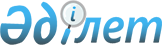 О внесении изменений в решение акима Абайского района от 10 апреля 2015 года № 02 "Об объявлении чрезвычайной ситуации природного характера"Решение акима Абайского района Карагандинской области от 17 апреля 2015 года № 03. Зарегистрировано Департаментом юстиции Карагандинской области 23 апреля 2015 года № 3168      В соответствии с подпунктом 13) пункта 1 статьи 33 Закона Республики Казахстан от 23 января 2001 года "О местном государственном управлении и самоуправлении в Республике Казахстан", статьей 48 и подпунктом 2) пункта 2 статьи 50 Закона Республики Казахстан от 11 апреля 2014 года "О гражданской защите", постановлением Правительства Республики Казахстан от 2 июля 2014 года № 756 "Об установлении классификации чрезвычайных ситуаций природного и техногенного характера", аким Абайского района РЕШИЛ: 

      1. Внести изменения в решение акима Абайского района от 10 апреля 2015 года № 02 "Об объявлении чрезвычайной ситуации природного характера" (зарегистрировано в Реестре государственной регистрации нормативных правовых актов № 3136, опубликовано в районной газете от 18 апреля 2015 года № 15 "Абай-Ақиқат") следующие изменения:

      заголовок решения изложить в новой редакции: "Об объявлении чрезвычайной ситуации природного и техногенного характера";

      пункт 1 изложить в следующей редакции: "1. Объявить чрезвычайную ситуацию природного и техногенного характера в городе Абай, поселке Карабас, Коксунском сельском округе, Кулайгырском сельском округе, селе Сарепта, Курминском сельском округе, селе Юбилейном, Карагандинском сельском округе, Есенгельдинском сельском округе, Самарском сельском округе Абайского района Карагандинской области".

      2. Контроль за исполнением настоящего решения оставляю за собой.

      3. Настоящее решение вводится в действие со дня его первого официального опубликования.


					© 2012. РГП на ПХВ «Институт законодательства и правовой информации Республики Казахстан» Министерства юстиции Республики Казахстан
				
      Аким Абайского района

С. Шайдаров
